	Because…Winners orLosers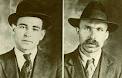 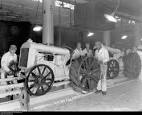 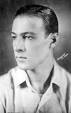 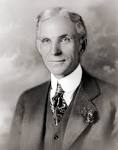 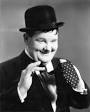 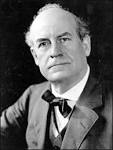 